SHOYEB 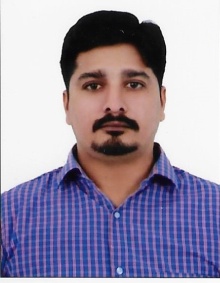 Abu DhabiEmail: shoyeb.375036@2freemail.com  	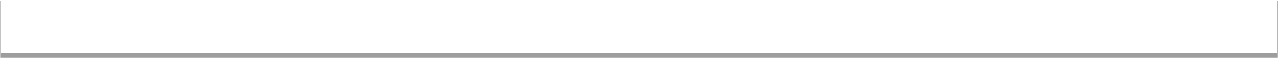 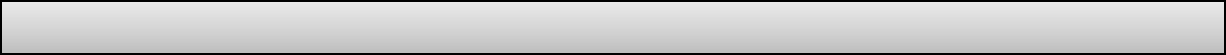 Over 10 years’ experience in operation of retail store, obtaining the sound expertise in sales & Business Development,             merchandising, placement ,store branding techniques in order to create inviting impression for customers.                                  Strong sales support, project management, staff leadership and training skills. 	Core Competencies	Retail ManagementCustomer service skillsInterpersonal SkillsTeam ManagementConfidenceBudgeting skillsCommunication SkillsDecision Making SkillsNegotiation SkillsOrganizational SkillsLeadership skillsMulti-tasking skills. 	Occupational Contour	Achievements:Awarded as the best Department manager of the year 2015 in recognition of excellent performance.    Key Deliverables:Managing the sales of CCTV systems and other security products for the industrial and              Home clients	Establishing relationship with the contractors of surveillances and system projects Developing surveillances system products range and partnersManaging and Developing a sales team Selling a range of security solutions includes CCTV, ACCESS SYSTEMS,VIDEO ANALYSIS,STRUCTURED  CABLING   Etc.Provide site survey system design, quotation and close the contracts.       Key Deliverables:Managed complete store operations which included training, maintaining the staff and the store requirements.Ensured smooth coordination between the staff and the customer.Handled activities like planning, observing and motivating the staff for better results for the store.Keeping the customer requirements in mind, organized warehouse- store stock and managed overall back      Office Operations. Established customer relationship to increase the sale and progress of the storeSustained inventories and reviewed merchandise activities, growth and total value of the store.Maintained   MIS and other reports to all the departments of the management. Displayed plans, analyzed operations and shaped financial statements for gaining more profit.Responsible for targeting and achieving sales oriented goals by training, inspiring and providing feedback to the staff members.Maintained the constant reputation and stability of the store and prepared promotional sales for more development.Ensured agreement with legal requirements.Reported to Line Manager.Joined Alshaya group LLC as a Sales Associate and consistently handled the sales performance of 16 people.Successfully achieved sales targets and proved my skills since October and was appointed as a Department Manager.Key Deliverables:Supervised the retail staff, cashier and handled the store.Prepared annual budget, scheduled the expenses, analyzed the changes and introduced different actions for the customer satisfaction.Maintained the store inventory and kept a regular check on the items in the store.Monitored the back office operation with proper dedication.Coordinated with customer within the store for understanding and delivering their requirements accurately.Supervised local competitors to identify the level in the market.Identified the current and future movements and planned different plans for appealing the customers.Managed the staff and different departments while maintaining a professional attitude.Reported to Department Manager/Assistant Store Manager.	Professional Education		Personal Contour	Date of Birth	10th April 1982Marital Status:	MarriedLanguages Known:	English, Arabic, Hindi, Urdu, TamilHobbies & interest:	Sports/Reading/Current AffairsAwards& Achievements	                                          Skills                                                    Employee of the month                                              MS Office and Excel Application.Shoppie Award                                                           Word Application, PowerPoint WebLong Service Award                                                   Operating Systems.                                                   Target achieved Designer collaboration sale 